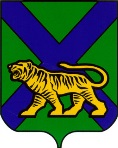 ТЕРРИТОРИАЛЬНАЯ ИЗБИРАТЕЛЬНАЯ КОМИССИЯ
ГОРОДА НАХОДКИРЕШЕНИЕг. НаходкаОб уведомлении кандидата в депутатыДумы Находкинского городского округа по пятимандатному избирательномуокругу № 1 А.А. Беккера о выявленныхслучаях неполноты сведений о кандидате В соответствие с пунктом 18 статьи 38 Федерального закона от 12.06.2002 г. № 67-ФЗ «Об основных гарантиях избирательных прав и права на участие в референдуме граждан Российской Федерации» избирательная комиссия в течение установленного законом срока, который не должен превышать десять дней, обязана проверить соответствие порядка выдвижения кандидата, списка кандидатов требованиям закона и принять решение о регистрации кандидата, списка кандидатов либо об отказе в регистрации. Частью 1 статьи 49 Избирательного кодекса Приморского края 22 июля 2003 года № 62-КЗ соответствующая избирательная комиссия в течение 10 дней со дня приема необходимых для регистрации кандидата, списка кандидатов документов обязана проверить соответствие порядка выдвижения кандидата, списка кандидатов требованиям закона, а при проведении выборов Губернатора Приморского края - также соблюдение требований федерального закона к представлению сведений о кандидатурах для наделения полномочиями сенатора Российской Федерации и принять решение о регистрации кандидата, списка кандидатов либо об отказе в регистрации.В соответствии с Федеральным законом от 12.06.2002 г. № 67-ФЗ «Об основных гарантиях избирательных прав и права на участие в референдуме граждан Российской Федерации» Территориальная избирательная комиссия города Находки установила, что по результатам проверки представленных документов кандидатом в депутаты Думы Находкинского городского округа по пятимандатному избирательному округу № 1 Беккером Артуром Александровичем территориальная избирательная комиссия города Находки выявила неполноту сведений о кандидате.В соответствие с п. 2 статьи 33 Федерального закона от 12.06.2002 г. № 67-ФЗ «Об основных гарантиях избирательных прав и права на участие в референдуме граждан Российской Федерации» кандидат вправе указать в заявлении свою принадлежность к политической партии либо не более чем к одному иному общественному объединению, зарегистрированному не позднее чем за один год до дня голосования в установленном законом порядке, и свой статус в этой политической партии, этом общественном объединении при условии представления вместе с заявлением документа, подтверждающего указанные сведения и подписанного уполномоченным лицом политической партии, иного общественного объединения либо уполномоченным лицом соответствующего структурного подразделения политической партии, иного общественного объединения.Кандидатом в депутаты Думы Находкинского городского округа по пятимандатному избирательному округу № 1 Беккером Артуром Александровичем в заявлении о согласии баллотироваться указана принадлежность к политической партии «КОММУНИСТИЧЕСКАЯ ПАРТИЯ РОССИЙСКОЙ ФЕДЕРАЦИИ». Однако вместе с поданным заявлением не представлен документ, подтверждающий принадлежность к указанной политической партии. В соответствие с п. 1.1. ст. 38 Федерального закона от 12.06.2002 г. № 67-ФЗ «Об основных гарантиях избирательных прав и права на участие в референдуме граждан Российской Федерации» кандидат не позднее чем за один день до дня заседания избирательной комиссии, на котором должен рассматриваться вопрос о регистрации кандидата, списка кандидатов, вправе вносить уточнения и дополнения в документы, содержащие сведения о нем, а избирательное объединение - в документы, содержащие сведения о выдвинутом им кандидате (выдвинутых им кандидатах), в том числе в составе списка кандидатов, и представленные в соответствии с пунктами 2 и 3 статьи 33 настоящего Федерального закона, а также в иные документы (за исключением подписных листов с подписями избирателей и списка лиц, осуществлявших сбор подписей избирателей, участников референдума), представленные в избирательную комиссию для уведомления о выдвижении кандидата (кандидатов), списка кандидатов и их регистрации, в целях приведения указанных документов в соответствие с требованиями закона, в том числе к их оформлению.Исходя из вышеизложенного, территориальная избирательная комиссия города НаходкиРЕШИЛА:Уведомить кандидата в депутаты Думы Находкинского городского округа по пятимандатному избирательному округу № 1 Беккера Артура Александровича о выявленных и перечисленных выше случаях неполноты сведений о кандидате и несоблюдения требований Федерального закона «Об основных гарантиях избирательных прав и права на участие в референдуме граждан Российской Федерации», Избирательного кодекса Приморского края к оформлению документов, представленных в территориальную избирательную комиссию города Находки.Уведомить кандидата в депутаты Думы Находкинского городского округа по пятимандатному избирательному округу № 1 Беккера Артура Александровича о том, что заседание Избирательной комиссии Приморского края, на котором будет рассмотрен вопрос о регистрации кандидата в депутаты Думы Находкинского городского округа по пятимандатному избирательному округу № 1 Беккера Артура Александровича, состоится 18 июля 2022 года в 18 часов 00 минут по адресу: г. Находка, Находкинский проспект, д. 18, помещение ТИК. При этом в соответствии с частью 14 статьи 47 Избирательного кодекса Приморского края не позднее чем за один день до дня указанного заседания (не позднее 16 июля 2022 года) кандидат вправе вносить уточнения и дополнения в документы, содержащие сведения о нем, представленные в территориальную избирательную комиссию города Находки в соответствии с частью 14 статьи 47 настоящего Избирательного кодекса Приморского края, в целях приведения указанных документов в соответствие с требованиями Федерального закона, настоящего Кодекса, в том числе к их оформлению.Копию настоящего решения вручить кандидату депутаты Думы Находкинского городского округа по пятимандатному избирательному округу № 1 Беккеру Артуру Александровичу.Разместить настоящее решение на официальном сайте администрации Находкинского городского округа в информационно-телекоммуникационной сети Интернет в разделе «Избирательная комиссия».Направить настоящее решение в Избирательную комиссию Приморского края для размещения на официальном сайте Избирательной комиссии Приморского края в сети «Интернет».Председатель комиссии 	                                                       В.Ю. Хорунжий Секретарь комиссии   				                                   С.М. Чубинская14.07.2022                     540/79